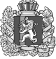 Орловский сельский Совет депутатовДзержинского районаКрасноярского краяРЕШЕНИЕс.Орловка 21.10.2021г.                                                                                         № 11-57р                                                      О внесении изменений и дополнений в решение Орловского сельского Совета депутатов от 28.03.2017 г. № 11-42 р «Об утверждении  Положения о старосте сельского населенного пункта в Орловском сельсовете»На основании заключения по результатам юридической экспертизы муниципального нормативного акта, руководствуясь ст.19 Устава Орловского сельсовета Дзержинского района Красноярского края, Орловский сельский Совет депутатов РЕШИЛ:1. внести изменения в подпункт 7 раздела 4,  изложив его в следующей редакции: «7) прекращения гражданства Российской Федерации либо гражданства частника международного  иностранного государства - участника международного договора  Российской Федерации, в соответствии с которым иностранный гражданин имеет право быть избранным в органы местного самоуправления, наличия гражданства (подданства) иностранного государства либо вида на жительство или иного документа, подтверждающего право на постоянное проживание на территории иностранного государства гражданина Российской Федерации либо иностранного гражданина, имеющего право на основании международного договора Российской Федерации быть избранным в органы местного самоуправления, если иное не предусмотрено международным договором Российской Федерации».2.Решение вступает в силу со дня, следующего за днем его официального опубликования в периодическом печатном издании «Депутатские вести».3. Контроль  за исполнением настоящего решения оставляю за собой.Председатель Орловского сельского Совета депутатов,                 глава сельсовета                                                                        В.Е.Крапивкин